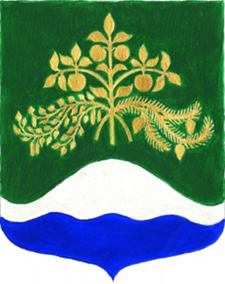 СОВЕТ ДЕПУТАТОВМУНИЦИПАЛЬНОГО ОБРАЗОВАНИЯ МИЧУРИНСКОЕ СЕЛЬСКОЕ ПОСЕЛЕНИЕ МУНИЦИПАЛЬНОГО ОБРАЗОВАНИЯ ПРИОЗЕРСКИЙ МУНИЦИПАЛЬНЫЙ РАЙОН ЛЕНИНГРАДСКОЙ ОБЛАСТИРЕШЕНИЕ15 ноября 2019 года                      № 16Об утверждении Положения о порядке присутствия граждан (физических лиц), в том числе представителей организаций (юридических лиц), общественных объединений, государственных органов и органов местного самоуправления, на заседаниях Совета депутатов муниципального образования Мичуринское сельское поселение муниципального образования Приозерский муниципальный район Ленинградской областиРуководствуясь ст. 8, п. 7 ч. 10 ст. 35, ст. 68 Федерального закона от 06.10.2003 № 131-ФЗ «Об общих принципах организации местного самоуправления в Российской Федерации», статьей 15 Федерального закона от 09.02.2009 №8-ФЗ «Об обеспечении доступа к информации о деятеяьности государственных органов и органов местного самоуправления», Уставом муниципального образования Мичуринское сельское поселение муниципального образования Приозерский муниципальный район Ленинградской области, Совет муниципального образования Мичуринское сельское поселение муниципального образования Приозерский муниципальный район Ленинградской области (далее - Совет депутатов), РЕШИЛ:1 . Утвердить Положение о порядке присутствия граждан (физически: лиц), в том числе представителей организаций (юридических лиц) общественных объединений, государственных органов и органов местного самоуправления, на заседаниях совета депутатов муниципального образования Мичуринское сельское поселение муниципального образования Приозерский муниципальный район Ленинградской области.2. Настоящее   решение   подлежит   официальному опубликованию на сайте муниципального образования Мичуринское сельское поселение муниципального образования Приозерский муниципальный район Ленинградской области и вступает в силу после его официального опубликования.Глаза муниципального образования                                      И.В.ЛеликовИсп.Аринова Е.В.Разослано: Дело-3, Редакция- 1, Адм-1, Прокуратура-1Утвержден Решением Совета депутатовот 15.11.19г. №16ПОЛОЖЕНИЕО ПОРЯДКЕ ПРИСУТСТВИЯ ГРАЖДАН (ФИЗИЧЕСКИХ ЛИЦ),В ТОМ ЧИСЛЕ ПРЕДСТАВИТЕЛЕЙ ОРГАНИЗАЦИЙ (ЮРИДИЧЕСКИХЛИЦ), ОБЩЕСТВЕННЫХ ОБЪЕДИНЕНИЙ, ГОСУДАРСТВЕННЫХОРГАНОВ И ОРГАНОВ МЕСТНОГО САМОУПРАВЛЕНИЯ,НА ЗАСЕДАНИЯХ СОВЕТА ДЕПУТАТОВ МУНИЦИПАЛЬНОГО ОБРАЗОВАНИЯ МИЧУРИНСКОЕ СЕЛЬСКОЕ ПОСЕЛЕНИЕ МУНИЦИПАЛЬНОГО ОБРАЗОВАНИЯ ПРИОЗЕРСКИЙ МУНИЦИПАЛЬНЫЙ РАЙОН ЛЕНИНГРАДСКОЙ ОБЛАСТИ Глава I. Общие положения1,	Настоящее   Положение   устанавливает   требования   к   организации
присутствия    граждан    (физических   ляд),    в    том    числе    представителей
организаций (юридических лиц), общественных объединений, государственных органов и органов местного самоуправления (далее - также заинтересованные лица) на заседаниях Совета депутатов, а также права и обязанности указанных лиц.2.	Настоящее Положение не распространяет свое действие на случаи присутствия на заседаниях Совета депутатов (далее - также заседание):1) лиц, приглашенных по инициативе Совета депутатов, его председателя, постоянной  комиссий  (постоянных  комиссий)   Совета  депутатов,   депутата (депутатов) Совета депутатов.2) должностных лиц, присутствие которых на заседаниях предусмотрено законодательством, Уставом	муниципального образования Мичуринское сельское поселение муниципального образования Приозерский муниципальный район Ленинградской области в связи с осуществлением ими должностных (служебных) обязанностей;3)представителей средств массовой информации.Глава 2. Оповещения о заседании и подача заявок на участиеОповещение заинтересованных лиц о заседании осуществляется путем размещения  на   официальном   сайте   Совета   депутатов   в   информационно-телекоммуникационной сети «Интернет» сведений о времени и месте заседания (с указанием точного адреса), о вопросах повестки заседания, а также   адреса, на   который   принимаются   заявки   от  заинтересованных   лиц   о   намерении присутствовать на заседании.Оповещение заинтересованных лиц о заседании осуществляется в срок не позднее чем за семь календарных дней до дня проведения очередного заседания и не позднее чем за 2 календарных дня до проведения внеочередного заседания.3.	В целях присутствия на заседании заинтересованные лица направляют заявку о намерении присутствовать на заседании (далее - заявка) по форме, согласно Приложению к настоящему Положению в срок, не позднее 48 часов дня, предшествующего дню проведения соответствующего заседания.4.	Заявки подлежат регистрации в порядке их поступления в  Совет
депутатов в журнале учета заявок с указанием данных заинтересованных лиц,
даты   и   времени   поступления   заявок,   вопроса   (вопросов),   на  которых
планируется присутствие заинтересованного лица.Глава 3. Организация заседания в случае присутствия заинтересованных лиц1.	В     зале    заседаний    Совета    депутатов     отводятся    места    для заинтересованных лиц.В случае превышения числа заинтересованных лиц, представивших заявку, числа свободных мест в зале заседаний, их размещение производиться в порядке очередности по дате и времени получения заявки.Заинтересованные лица не допускаются на заседание в случаях:1)	отсутствие документа, удостоверяющего личность;2)	отсутствие     документа.     подтверждающего     полномочия     (для
представителей организаций (юридических лиц), общественных объединений, государственных органов и органов местного самоуправления).В случае несоответствия заявки требованиям, установленным настоящим Положением, заинтересованное лицо может быть не допущено на заседание.4.	Заинтересованные лица допускаются в зал не ранее чем за 15 минут и не позднее чем за 5 минут до начала заседания.Глава 4. Права и обязанности заинтересованных лиц1. Заинтересованные лица:а)	соблюдать   требования   Регламента    Совета   депутатов,   а   также
требования настоящего Положения;б)	соблюдать общепризнанные нормы этики;в)	не распространять не соответствующие действительности сведения о ходе заседания, а также сведения, порочащие честь, достоинство и деловую репутацию депутатов и работников аппарата Совета депутатов;ж) при получении информации от депутатов и работников аппарат Совета депутатов ставить их в известность о проведении аудио- и видеозаписи, кино- и фотосъемки;3)	заканчивать установку видео- и фотоаппаратуры не позднее чем за пять минут до начала заседания;к) не перемешаться по залу заседаний после объявления председателе Совета депутатов о начале заседания, за исключением перемещения в пределах мест, специально отведенных для заинтересованных лиц, если это не мешает проведению соответствующего мероприятия;я) не вмешиваться в ход проведения заседания (под вмешательством понимаются: устные высказывания или действия, имеющие целью привлечь себе внимание присутствующих или прервать ход мероприятия; ведение виде и фотосъемки способами, мешающими ходу мероприятия; перемещение создающее помехи проведению мероприятия, а также другие действия отрицательно влияющие на ход мероприятия, на котором аккредитованный журналист присутствует при выполнении профессиональных обязанностей);м) отключать во время проведения официальных мероприятия мобильные телефоны;и) соблюдать правила пропускного режима, общественного порядка в здании, где проводится заседание.2.	Заинтересованные лица, присутствующие на заседании, вправе делать записи, производить фото-, видео-, аудиозапись, использовать персональные компьютеры, средства телефонной и сотовой связи, радиосвязи, а также средства звукозаписи и обработки информации в той мере, в которой данные действия не мешают проведению заседания.3.	Председательствующий      на      заседании      может      предоставит
заинтересованному     лицу     право     задать     вопрос     или     выступить     по рассматриваемому вопросу.4.	Заинтересованные  лица   не  участвуют   в   обсуждении   и   принятии
решений.5.	Заинтересованные    лица    удаляются    из    зала    заседаний,    если
обсуждаемая на заседании указанная информация отнесена в установленное, федеральным законом порядке к сведениям, составляющим государственную или иную охраняемую законом тайну.6.	В случае нарушения требований пунктов 1 и 2 главы 4 настоящего Положения       председатель       Совета     - депутатов       делает       замечание заинтересованному лица, о чем делается соответствующая запись в протоколе заседания. При повторном нарушении заинтересованные лица по решению председателя Совета депутатов удаляются из зала заседания, о чем делается соответствующая запись в протоколе;7.	Отказ   гражданину  или   представителю   организации  в  доступе   на
заседание или удаление его с заседания могут быть обжалованы в судебном порядке.Приложениек Положению о порядке присутствия граждан (физических лиц) в том числе представителей организаций (юридических лиц), общественных объединений, государственных органов и органов местного самоуправления, на заседаниях совета депутатов муниципального образования Мичуринское сельское поселение муниципального образования Приозерский муниципальный район Ленинградской области ЗАЯВКАДЛЯ УЧАСТИЯ В Заседании Совета Депутатов Я	___________	_	__	(Фамилия, имя, отчество (при наличии) заявителя)
паспорт серия	  номер _	выдан__ __ __________________________________________, ____ „ «        »____ ___ __г.являюсь представителем1   ______ __________________________________	______ __(наименование     организации     (юридического     лица),      общественного     объединения, государственного органа или органа местного самоуправления, представителем которого является  гражданин)  по  доверенности  №_____  от ____________________ года.прошу включить меня в число присутствующих на заседании Совета депутате которое состоится <<___   ___» _ ___   __ _ __ __ года в «__ __ __» часов « ____» минутдля присутствия при обсуждении вопроса (вопросов) №_______ повесткиО себе сообщаю следующие контактные, данные: телефон и. (или) адрес электронной почты ___________ .адрес проживания _ _____ ______Уведомляю, что в ходе участия в заседании намереваюсь (не намереваюсь) (нужное подчеркнуть) осуществлять фото-, аудио- и видеозапись, использовать персональный компьютер, средства телефонной и сотовой связи радиосвязи, а также средства звукозаписи и обработки информации.Дата			Заявитель _(подпись)1    Заполняется,    если    гражданин   является    представителем   организации    (юридического   липа) общественного объединения, государственного органа или органа местного самоуправления.